Машинки переносные для сверления рельс, производство «Хайтек инструмент»Модели на электроприводе.МРС-65 в базовом комплекте сверлит ж/д рельсы Р50 и Р65(Р75) с дополнительной оснасткой сможет сверлить рельсы ж/д Р18, Р24, Р33, Р38, Р18/24, Р43, крановые рельсы КР70,  КР80МРС-65КР100 в базовом комплекте сверлит КР80 и КР100 с дополнительной оснасткой сможет сверлить рельсы ж/д  Р18, Р24, Р33, Р38, Р43, Р50, Р65, крановые КР70 и КР80, трамвайные  Т58 и Т62МРС-75v2 в базовом комплекте сверлит ж/д рельсы Р50  и Р65(Р75) с дополнительной оснасткой сможет сверлить рельсы крановые КР70, КР80, КР100, КР120, КР140, а так же возможна разработка новых.                                Модели с бензиновым двигателем внутреннего сгорания.МРС-65Арт. 215 0589 900 руб. без НДС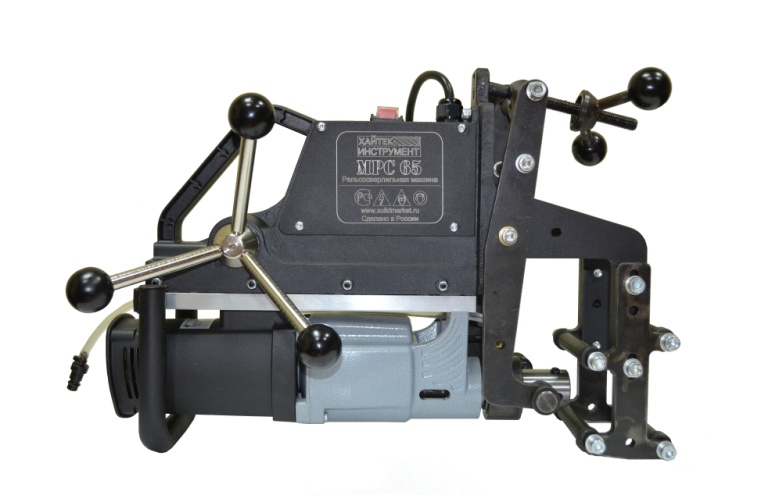 МРС-65КР100  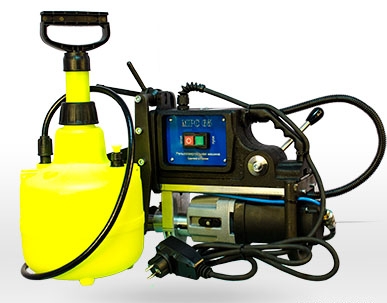 Арт. 215 0797 090 руб. без НДСМРС-65КР100  Арт. 215 0797 090 руб. без НДСМРС-75  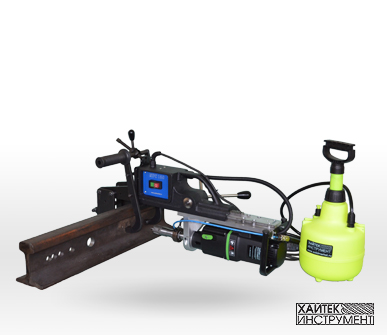 Арт. 215 06123 900 руб.без НДСМРС-75  Арт. 215 06123 900 руб.без НДСВ базовой комплектации кронштейн упорный с шаблоном для рельс:В базовой комплектации кронштейн упорный с шаблоном для рельс:В базовой комплектации кронштейн упорный с шаблоном для рельс:В базовой комплектации кронштейн упорный с шаблоном для рельс:В базовой комплектации кронштейн упорный с шаблоном для рельс:В базовой комплектации кронштейн упорный с шаблоном для рельс:для ж/д рельс Р50 , Р65(Р75)для крановых рельс КР 100 и КР 80для крановых рельс КР 100 и КР 80для крановых рельс КР 100 и КР 80для ж/д рельс Р50 , Р65(Р75)для ж/д рельс Р50 , Р65(Р75)Дополнительные возможные кронштейны упорные с шаблоном для рельс:Дополнительные возможные кронштейны упорные с шаблоном для рельс:Дополнительные возможные кронштейны упорные с шаблоном для рельс:Дополнительные возможные кронштейны упорные с шаблоном для рельс:Дополнительные возможные кронштейны упорные с шаблоном для рельс:Дополнительные возможные кронштейны упорные с шаблоном для рельс:рельсы ж/д Р18, Р24, Р33, Р38, Р43,крановые КР70, КР80 и на контактный рельс метрополитенарельсы ж/д  Р18/Р24, Р33, Р38, Р50/Р65(Р75), Р43/КР70,крановые КР70, КР70/КР80рельсы ж/д  Р18/Р24, Р33, Р38, Р50/Р65(Р75), Р43/КР70,крановые КР70, КР70/КР80крановые КР70, КР80, КР100, КР120, КР140, возможны и другие. Трамвайные  Т58, Т62.крановые КР70, КР80, КР100, КР120, КР140, возможны и другие. Трамвайные  Т58, Т62.крановые КР70, КР80, КР100, КР120, КР140, возможны и другие. Трамвайные  Т58, Т62.Мощность двигателя, ВтМощность двигателя, ВтМощность двигателя, ВтМощность двигателя, ВтМощность двигателя, ВтМощность двигателя, Вт1150EIBENSTOCK (Германия)1150EIBENSTOCK (Германия)1150EIBENSTOCK (Германия)1700EIBENSTOCK (Германия)1700EIBENSTOCK (Германия)1700EIBENSTOCK (Германия)Скорость, об./минСкорость, об./минСкорость, об./минСкорость, об./минСкорость, об./минСкорость, об./мин1: 2502: 4501: 2502: 4501: 2502: 4501:1102:1751:1102:1753:2454:385Держатель сверла Держатель сверла Держатель сверла Держатель сверла Держатель сверла Держатель сверла Weldon 19Weldon 19Weldon 19Конус Морзе №3 - Weldon 19Конус Морзе №3 - Weldon 19Конус Морзе №3 - Weldon 19Параметры сетиПараметры сетиПараметры сетиПараметры сетиПараметры сетиПараметры сети220 В/50 Гц220 В/50 Гц220 В/50 Гц220 В/50 Гц220 В/50 Гц220 В/50 ГцМассаМассаМассаМассаМассаМасса20 кг20 кг20 кг27кг27кг27кгМРС-БМ   (2-Х тАКТНЫЙ,чЕМПИОН) Арт.:217 03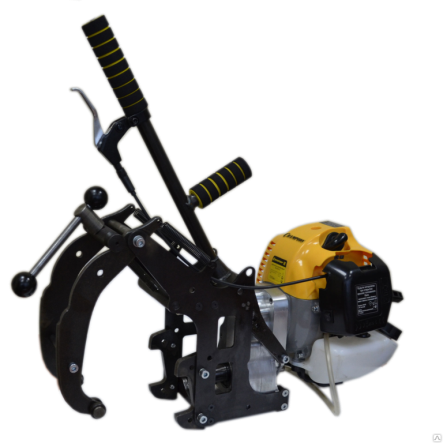 Сверлить диаметром до 36мм.104 820 руб. без НДС МРС-БМ  (4-х тактный ДВС, аналог Макиты)Арт.217 24Сверлить диаметром до 36мм.123 200 руб. без НДС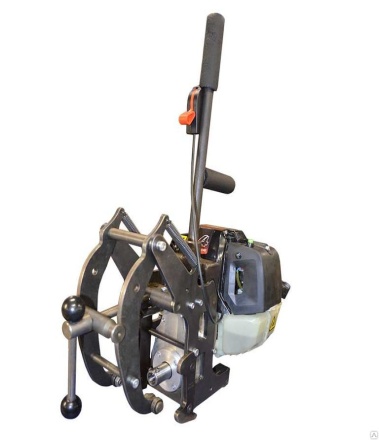 МРС-Б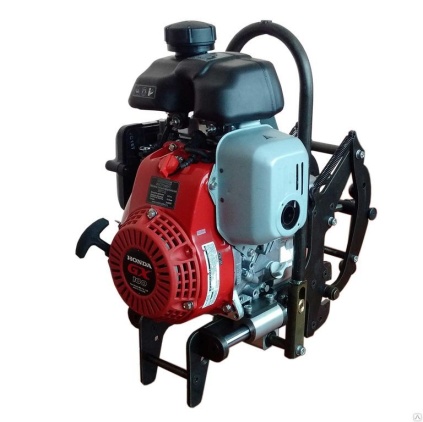 (4-х тактный ДВС, Хонда)Арт.:217 01Сверлить диаметром до 50 мм.192 480 руб. без НДСВ базовой комплектации кронштейн упорный с шаблоном для рельс::В базовой комплектации кронштейн упорный с шаблоном для рельс::В базовой комплектации кронштейн упорный с шаблоном для рельс::железнодорожные рельсы Р65 и Р75железнодорожные рельсы Р65 и Р75железнодорожные рельсы Р65 и Р75Дополнительные возможные кронштейны упорные с шаблоном для рельс:Дополнительные возможные кронштейны упорные с шаблоном для рельс:Дополнительные возможные кронштейны упорные с шаблоном для рельс:Р24, Р33, Р43, Р50, Т58, Т62.Р43, Р50, крановые КР70,КР80,         трамвайные Т58, Т62, Т62 наруж.Р43, Р50, крановые КР70,КР80,        трамвайные Т58, Т62, Т62 наруж.Ход подачи сверлаХод подачи сверлаХод подачи сверла60 мм60 мм60 ммМощность двигателя/топливоМощность двигателя/топливоМощность двигателя/топливо1,25 кВт/ смесь бензина с маслом 1:401,5 кВт / Аи 922,2 кВт/ 3,0 л.с./ АИ 92/95Объём топливного бака, литрОбъём топливного бака, литрОбъём топливного бака, литр1 л (60 мин при 7000 об/мин)0,6 л (70 минут или 340 мл на 1 кВтч )0,77 л (50 минут)Скорость на валу варьируется в диапазонеСкорость на валу варьируется в диапазонеСкорость на валу варьируется в диапазоне390-400 об/мин (до 490 без нагрузки)150-380 об/мин ( до 500 без нагрузки)150-380 об/минДержатель сверла Держатель сверла Держатель сверла Weldon 19Weldon 19Weldon 19Бачок для СОЖ под давлениемБачок для СОЖ под давлениемБачок для СОЖ под давлением5 л5 л5 лГабариты максимальныеГабариты максимальныеГабариты максимальные705х510х250520х280х330мм630х880х285Масса не заправленного станкаМасса не заправленного станкаМасса не заправленного станка17 кг17 кг32 кг